MUUTOSESITYS KALAJÄRVEN KOULUN VALINNAISAINEKURSSEIHINUusi TEPPO-lyhytvalinnaisaineTavoitteet: Tavoitteena on kehittää oppilaiden työelämätaitoja ja työelämätuntemusta. Työskentelyn tavoitteena on, että oppilas tunnistaa omia vahvuuksiaan ja mielenkiinnon kohteitaan sekä saa valmiudet suunnitella omaa opiskelu- ja urapolkuaan. Teppo-valinnaisaineen tavoitteena on edistää oppilaan ajattelun ja oppimaan oppimisen taitoja (L1), arjen taitojen hallintaa (L3), tieto- ja viestintäteknologista osaamista (L5) sekä työelämätaitoja ja yrittäjyyttä (L6). Sisällöt: Teppo-valinnaisaineessa tutustutaan monipuolisesti työelämään liittyviin teemoihin. Oppitunneilla tehdään työelämätaitoja kehittäviä harjoitteita yksin ja pienryhmissä. Oppimisessa hyödynnetään myös työelämän toimijoiden vierailuja erilaisiin ammatteihin ja urapolkuihin tutustumisessa. Lisäksi oppitunneilla suunnitellaan, arvioidaan ja jaetaan kokemuksia työssäoppimisjaksoista muiden oppilaiden kanssa. Arviointi: Sanallinen arviointi. Arvioinnissa otetaan huomioon oppilaan aktiivinen osallistuminen, innokkuus ja omatoimisuus. Lisäksi toteutetaan itsearviointia ja vertaisarviointia kirjallisesti ja palautekeskusteluiden muodossa.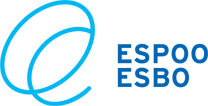 Liite 2Liite 21 (1)